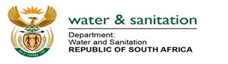 PROGRESS REPORTS ON MINISTER’S PRIORITY PROJECTS AND INTERVENTIONSPROGRESS REPORTS ON MINISTER’S PRIORITY PROJECTS AND INTERVENTIONSPROGRESS REPORTS ON MINISTER’S PRIORITY PROJECTS AND INTERVENTIONSPROGRESS REPORTS ON MINISTER’S PRIORITY PROJECTS AND INTERVENTIONSPROGRESS REPORTS ON MINISTER’S PRIORITY PROJECTS AND INTERVENTIONSPROGRESS REPORTS ON MINISTER’S PRIORITY PROJECTS AND INTERVENTIONSPROGRESS REPORTS ON MINISTER’S PRIORITY PROJECTS AND INTERVENTIONSTABLE OF CONTENTS:TABLE OF CONTENTS:TABLE OF CONTENTS:TABLE OF CONTENTS:ITEM:CONTENT: PROVINCERESPONSIBLE DDG1.1Giyani water services project including pipeline from Nandoni DamBranch: Infrastructure Management  LimpopoACTING DDG: IMMOTEBELE MOSHODI1.2Olifants River Water Resource Development Project (ORWRDP)(including De Hoop Dam pipeline and Flag Boshielo to Mokopane pipeline (joint venture with mines and Lebalelo Water Association) Branch: Infrastructure Management  LimpopoACTING DDG: IMMOTEBELE MOSHODI1.3Masodi Waste Water treatment plant – partnership with Ivanplats – Branch: PC & IC LimpopoDDG: PC & ICLINDIWE LUSENGAADDG: LEORNADO MANUS (Assisted with finalization of report)1.4Olifantspoort Ebenezer Water Supply Scheme including projects related to Ebenezer Dam – Branch: Water Services ManagementLimpopoACTING DDG: WSMTHOKO SIGWAZATABLE OF CONTENTS:TABLE OF CONTENTS:TABLE OF CONTENTS:TABLE OF CONTENTS:ITEM:CONTENT: PROVINCERESPONSIBLE DDG1.1Clanwilliam Dam raising of wall (Minister needs presentation before visit to Western Cape) – Branch: Infrastructure ManagementWestern Cape ACTING DDG: IMMOTEBELE MOSHODI1.2Upgrade of Greater Brandvlei Dam Scheme (ditto presentation for Minister) – Branch: Infrastructure Management Western CapeACTING DDG: IMMOTEBELE MOSHODITABLE OF CONTENTS:TABLE OF CONTENTS:TABLE OF CONTENTS:TABLE OF CONTENTS:ITEM:CONTENT: PROVINCERESPONSIBLE DDG1.1uMkomazi Water Project — Branch: Infrastructure Management KZNADDG: IMMOTEBELE MOSHODI1.2Possible dams upper and lower Tugela for local communities – Msinga, Nkandla, Mandini -  Branch: Water Resources ManagementKZNDDG: WRMDEBORAH MOCHOTLHI1.3Possible Dams on Umfolozi system to supply Ulundi and Nongoma – Branch: Water Resources Management KZNDDG: WRMDEBORAH MOCHOTLHI1.4Mfolozi River Regional Water Supply Scheme (incl. Ulundi, Nongoma, Richards Bay, Empangeni and Mthubathuba Areas)— (Report clustered in terms of catchment area by the drafter)Branch: Water Resources Management KZNDDG: WRMDEBORAH MOCHOTLHITABLE OF CONTENTS:TABLE OF CONTENTS:TABLE OF CONTENTS:TABLE OF CONTENTS:ITEM:CONTENT: PROVINCERESPONSIBLE DDG1.1Xhariep Dam pipeline: Branch: Water Resources Management Free StateDDG: WRMDEBORAH MOCHTLHI1.2Other issues:Maluti a Phafong:Branch: Water Services Management  Free StateACTING DDG: WSMTHOKO SIGWAZATABLE OF CONTENTS:TABLE OF CONTENTS:TABLE OF CONTENTS:TABLE OF CONTENTS:ITEM:CONTENT: PROVINCERESPONSIBLE DDG1.1Lesotho Highlands Phase 2: Branch: PC and IC Gauteng DDG: PC&ICLINDIWE LUSENGA1.2Intervention in Emfuleni regarding sewer pollution:Branch PC&ICGautengDDG: PC& ICTABLE OF CONTENTS:TABLE OF CONTENTS:TABLE OF CONTENTS:TABLE OF CONTENTS:ITEM:CONTENT: PROVINCERESPONSIBLE DDG1.1 Gqeberha Nooitgedacht: (Minister wants to visit before end Jan)Branch: PC and IC Eastern CapeDDG: PC&ICLINDIWE LUSENGA1.2Umzimvubu:   (Minister wants a report on legal issue related to design)Branch: Infrastructure Management Eastern CapeACTING DDG:IMMOTEBELE MOSHODI1.3Grahamstown / Makhanda water problems: Branch: Water Services Management Eastern CapeACTING DDG: WSMTHOKO SIGWAZATABLE OF CONTENTS:TABLE OF CONTENTS:TABLE OF CONTENTS:TABLE OF CONTENTS:ITEM:CONTENT: PROVINCERESPONSIBLE DDG1.1 Thembisile/Loskop Regional Bulk Water Supply ProjectBranch: WSM MpumalangaDDG: WSMThoko Sigwaza